Проводится профилактическая акция "Ваш участковый!".

Познакомим Вас со старшим участковым уполномоченным полиции, майором полиции Дударевым Владимиром Леонидовичем .

Владимир Дударев обслуживает административный участок № 9 в который входит: п. Вязовая, с. Тюбеляс.

Сообщить Владимиру Дудареву об известных Вам преступлениях и правонарушениях на административном участке № 9 можно лично, придя: пос. Вязовая ул. Советская д.20 (помещение администрации поселка), администрация с. Тюбеляс, либо по телефону 8-999-371-25-44, 8-919-348-31-02.

Часы приема граждан: вторник с 17.00 до 19.00 часов с. Тюбеляс четверг с 17.00 до 19.00 часов, суббота: с 15.00 до 16.00 часов п.Вязовая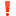 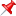 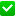 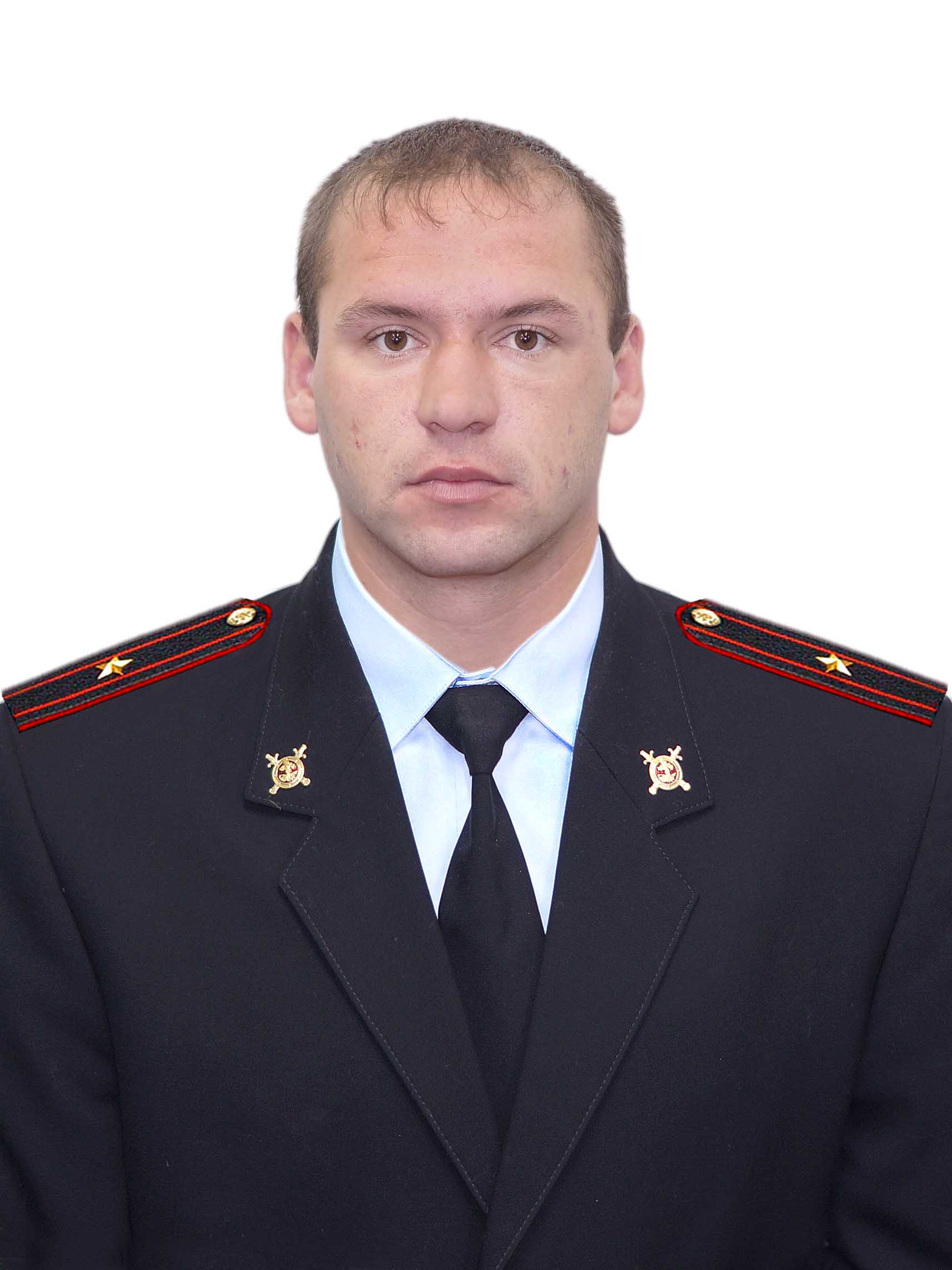 